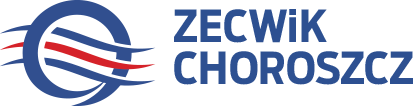 ZAKŁAD ENERGETYKI CIEPLNEJ WODOCIĄGÓW 
i KANALIZACJI w CHOROSZCZY Spółka z o.o.ul. Sienkiewicza 25a, 16-070 CHOROSZCZNIP: 542-10-21-522, REGON: P-050350184Projekt jest współfinansowany ze środków Programu Rozwoju Obszarów Wiejskich na lata 2014-2020 w ramach operacji ,, Gospodarka wodno-ściekowa”.SPECYFIKACJAISTOTNYCH  WARUNKÓW ZAMÓWIENIAw postępowaniu o udzielenie zamówienia publicznego prowadzonego 
w trybie przetargu nieograniczonego ,, Kompleksowe uporządkowanie gospodarki wodno – ściekowej na terenie Gminy Choroszcz” – zadanie -  budowa kanalizacji sanitarnej wraz z bocznymi odgałęzieniami  sieci do granicy pasa drogowego w ul. Rezydenckiej, Skrajnej i Sadowej w Porosłach gm. Choroszcz.Nr referencyjny Zamówienia: ZP.1.12.2017 	           Zatwierdzam:      …….…………..………………………………Choroszcz, grudzień 2017 rok 	I. Informacje o ZamawiającymNazwa Zamawiającego: Zakład Energetyki Cieplnej Wodociągów i Kanalizacji 
w Choroszczy Spółka z o.o.Adres Zamawiającego: ul. H. Sienkiewicza 25 a, 16-070 Choroszcz.Adres korespondencyjny: Zakład Energetyki Cieplnej Wodociągów i Kanalizacji 
w Choroszczy Spółka z o.o., ul. H. Sienkiewicza 25 a, 
16-070 Choroszcz.Adres elektroniczny: kontakt@zec-choroszcz.plStrona internetowa Zamawiającego: www.zec-choroszcz.plTelefon:   85 719-11-08Telefax:  85 719-11-08Godziny pracy Zamawiającego: poniedziałek - piątek 7:00 – 15:00 	Nazwa Zamawiający w przypadku tego zamówienia jest tożsama z nazwą Inwestor stosowaną w Prawie budowlanym, dlatego należy uważać je za równoważne. 	II. Tryb i podstawa prawna udzielenia zamówieniaPostępowanie o udzielenie zamówienia jest prowadzone w trybie przetargu nieograniczonego,  któremu Zamawiający nadał numer referencyjny: ZP.1.12.2017Podstawa prawna: ustawa z dnia 29.01.2004 r. Prawo zamówień publicznych (Dz. U. z 2015 r. poz. 2164 z późn. zm.), zwana dalej „ustawą pzp”, a także wydanymi na jej podstawie Rozporządzeniami wykonawczymi dotyczącymi przedmiotowego zamówienia publicznego.Wartość zamówienia nie przekracza kwot określonych w przepisach wydanych na podstawie art. 11 ust. 8 ustawy Pzp.W zakresie nieuregulowanym w niniejszej specyfikacji istotnych warunków zamówienia, zastosowanie mają przepisy ustawy Prawo zamówień publicznych i Kodeksu cywilnego. Specyfikacja Istotnych Warunków Zamówienia jest zwana także skrótowo SIWZ i skrót ten należy traktować jako tożsamy z pełną nazwą dokumentu.Miejsce publikacji ogłoszenia o przetargu w sprawie niniejszego zamówienia:Biuletyn Zamówień Publicznych Strona internetowa Zamawiającego - www.zec-choroszcz.plMiejsce publicznie dostępne w siedzibie Zamawiającego – tablica ogłoszeń.	III. Sposób porozumiewania się zamawiającego z wykonawcamiOsobą właściwą po stronie Zamawiającego/Inwestora do porozumiewania się 
z wykonawcami jest: Pan Mariusz Wróbel – Prezes Zarządu Spółki, telefon: 85 719-11-08, telefaks: 85 719-11-08, 
e-mail: kontakt@zec-choroszcz.pl.Osobą upoważnioną przez Zamawiającego do kontaktów z Wykonawcami w zakresie merytorycznym i formalno-prawnym jest Pan Andrzej Augustynowicz, 
telefon:, 85 719-11-08, telefaks: 85 719-11-08, e-mail: kontakt@zec-choroszcz.pl. . Oświadczenia, wnioski, zaświadczenia oraz informacje mogą być składane za pośrednictwem operatora pocztowego w rozumieniu ustawy z dnia 23 listopada 2012 r. Prawo pocztowe (Dz.U. poz. 1529 z późn. zm.), osobiście, za pośrednictwem posłańca lub przy użyciu środków komunikacji elektronicznej w rozumieniu ustawy z dnia 18 lipca 2002 r. o świadczeniu usług drogą elektroniczną (tekst jednolity: Dz.U. z 2013 r. poz. 1422 z późn. zm.) – z zastrzeżeniem, że ofertę składa się pod rygorem nieważności w formie pisemnej. Jeżeli Zamawiający lub Wykonawca przekazują oświadczenia, wnioski, zawiadomienia oraz informacje przy użyciu środków komunikacji elektronicznej, każda ze stron na żądanie drugiej strony niezwłocznie potwierdza fakt ich otrzymania.Oświadczenia, wnioski, zawiadomienia oraz informacje Wykonawcy są obowiązani kierować: na adres, nr faksu lub adres poczty elektronicznej podany w Rozdziale I – Informacje o Zamawiającym .IV. Oferty częściowe, wariantowe, zamówienia uzupełniająceIV.1. Oferty częścioweZamawiający nie dopuszcza składania ofert częściowych.IV.2. Oferty wariantowe	Zamawiający nie dopuszcza składania ofert wariantowych.IV.3. Zamówienia, o których mowa w art. 67 ust. 1 pkt 6 ustawy Pzp.Zamawiający nie przewiduje możliwości udzielenia zamówień, o których mowa w art. 67 ust. 1 pkt 6 ustawy Pzp. V. Termin wykonania zamówieniaZamawiający wymaga, aby zamówienie, zostało wykonane w terminie do dnia: 30.05.2018 r. VI. Przedmiot ZamówieniaVI.1.Opis przedmiotu zamówienia 1. Zamówienie realizowane będzie w ramach Projektu o nazwie:,, Kompleksowe uporządkowanie gospodarki wodno – ściekowej na terenie Gminy Choroszcz” – zadanie-  budowa kanalizacji sanitarnej wraz z bocznymi odgałęzieniami sieci do granicy pasa drogowego w ul. Rezydenckiej, Skrajnej i Sadowej w Porosłach gm. Choroszcz”.Projekt jest współfinansowany ze środków Programu Rozwoju Obszarów Wiejskich na lata 2014-2020 w ramach operacji ,, Gospodarka wodno-ściekowa”.2. Przedmiot zamówienia obejmuje budowę kanalizacji sanitarnej w ul. Rezydenckiej, Skrajnej i Sadowej w Porosłach gm. Choroszcz, w szczególności obejmuje wykonanie:- ul. Skrajna: kanał grawitacyjny - DN200PCV L=214,4m;   5 szt. bocznych odgałęzień sieci DN160 /przyłączy/ do granicy pasa drogowego;

- ul. Rezydencka: kanał grawitacyjny -  DN200PCV L=662,3m;  20szt. bocznych odgałęzień sieci DN160 /przyłączy/ do granicy pasa drogowego .; kanał tłoczny - DN90PE L=186,3m; pompownia ścieków - szt. 1 nr P9

ul. Sadowa: kanał grawitacyjny -  DN200PCV L=566,0m;    17szt. bocznych odgałęzień sieci DN 160 /przyłączy/ do granicy pasa drogowego, kanał tłoczny -    DN63PE  L=193m; pompownia ścieków - szt. 1 nr P10
3. Szczegółowy zakres robót zawierają dokumentacja projektowa oraz przedmiar robót Załącznik  nr 8 do SIWZ.4.  Roboty maj być wykonane zgodnie z STWiOR /Załączniki nr 9 do SIWZ/.5. Ogólne wytyczne wykonawstwa i odbioru.Zakres rzeczowy prac objętych niniejszym opracowaniem będą wykonywane i odbierane zgodnie ze Specyfikacjami Technicznymi Wykonania i Odbioru Robót oraz z Warunkami Technicznymi Wykonania i Odbioru Robót Budowlano-Montażowych Tom I, część 1-4 (budownictwo ogólne) i Tom II (instalacje sanitarne i przemysłowe).6  Na propozycję wbudowania przez Wykonawcę urządzeń i materiałów Zamawiający żąda przedstawienia: deklaracji zgodności producenta/aprobaty technicznej/ deklaracji właściwości użytkowych,karty katalogowej producenta, zawierającej wszystkie parametry techniczno-eksploatacyjne wraz z charakterystyką pracy urządzeń ujętych w dokumentacji projektowej,atestów PZH.7.  Zamawiający udzieli Wykonawcy stosownych pełnomocnictw, gdy udzielenie pełnomocnictwa będzie niezbędne do realizacji zamówieniaVI.2. Nazwy i kody Wspólnego Słownika Zamówień (CPV)45232152-2 Roboty budowlane w zakresie przepompowni45232410-9 Roboty w zakresie kanalizacji ściekowej45232411-6 Roboty w zakresie rurociągów wody ściekowej45232342-0 Roboty w zakresie ścieków45232423-3 Roboty budowlane w zakresie przepompowni ścieków45330000-9 Roboty instalacyjne wodno-kanalizacyjne i sanitarne45100000-8 Przygotowanie terenu pod budowę 45230000-8 Roboty budowlane w zakresie budowy rurociągów 71500000-3 Usługi związane z budownictwem VI.2.1. Cele realizacji zamówieniaGłównym celem jest wspieranie lokalnego rozwoju na obszarach wiejskich poprzez kompleksowe uporządkowanie gospodarki wodno-ściekowej na terenie Gminy Choroszcz.VII. Podstawowe Obowiązki  Wykonawcy1. Do obowiązków Wykonawcy należą wszystkie działania i czynności wynikające 
z  postanowień Prawa budowlanego wraz z aktami wykonawczymi, Prawa zamówień publicznych i zapisów zawartej umowy. Do najistotniejszych obowiązków zalicza się należy między innymi: przejęcie terenu budowy w terminie wyznaczonym przez Zamawiającego,zapewnienie niezbędnej obsługi geodezyjnej,prowadzenie dziennika budowy i pozostałej dokumentacji dotyczącej budowy, wymaganej odrębnymi przepisami i zapisami umownymi.,zapewnienie niezbędnych nadzorów gestorów sieci przy robotach kolidujących 
z istniejącą infrastrukturą i wymaganych przy układaniu nowych,urządzenie, utrzymanie i likwidacja placu budowy,  utrzymanie terenu budowy 
w porządku i czystości oraz uprzątnięcie terenu robót po zakończeniu prac, a tam gdzie potrzeba, przywrócenie do stanu pierwotnego;zabezpieczenie terenu budowy oraz prowadzonych robót z zachowaniem najwyższej staranności i z poszanowaniem praw osób trzecich,bezwzględnie stosować się do treści wszystkich uzgodnień wydanych przez osoby upoważnione przez Zamawiającego,zorganizowanie i kierowanie budową w sposób zgodny z dokumentacją projektową i obowiązującymi przepisami a także sporządzenie planu bezpieczeństwa i ochrony zdrowia (BIOZ),- uzyskanie decyzji zezwalającej na prowadzenie robót w pasie drogowym oraz pokrycie kosztów związanych z zajęciem ww. pasa;przedłożenia Zamawiającemu, przed zgłoszeniem gotowości do odbioru końcowego robót dokmentów /protokół, notatka, oświadczenie/ potwierdzonych przez właściela/ właścicieli lub zarządców gruntów, na których realizowano przedmiot zamówiena o doprowadzeniu terenu budowy do stanu pierwotnego;- wykonania inspekcji telewizyjnej powykonawczej wybudowanej kanalizacji sanitarnej zgodnie PN EN 13508wykonanie dokumentacji powykonawczej i uzyskanie na podstawie udzielonego upoważnienia, uzyskanie na rzecz Zamawiającego pozwolenia na użytkowanie obiektu.Wykonawca zobowiązany jest oddelegować do wykonywania niżej wymienionych czynności w zakresie realizacji przedmiotu zamówienia osób, które będą zatrudnione przez Wykonawcę lub podwykonawcę (w przypadku realizacji zamówienia przy udziale podwykonawców) za wynagrodzeniem na podstawie umowy o pracę określonej w art. 22 § 1 ustawy z dnia 26 czerwca 1974 r. – Kodeks pracy (Dz.U. z 2016 r., poz.1666 ze zm.):praca operatorów sprzętów i pojazdów niezbędnych do wykonania zamówienia,wykonywanie prac rozbiórkowych i budowlanych oraz robót ziemnychwykonywanie prac instalacyjnychWykonawca powinien uwzględnić w swoim wynagrodzeniu koszty urządzenia 
i utrzymania  zaplecza budowy, koszty uzgodnień, odbiorów, badań, wyłączeń sieci 
i przyłączy w celu wykonania zamówienia, koszty obsługi geodezyjnej 
i geotechnicznej, koszty wody i energii elektrycznej, koszty przygotowania dokumentacji powykonawczej,Wycena robót powinna uwzględniać wszystkie koszty i czynności niezbędne do wykonania przedmiotu  zamówienia zgodnie z prawem i najlepszą wiedzą techniczną.Zamawiający wyklucza możliwość roszczeń Wykonawcy związanych błędnym skalkulowaniem ceny oferty lub pominięciem elementów niezbędnych do prawidłowego wykonania przedmiotu Umowy. Wizja lokalna przeprowadzona będzie na koszt Wykonawcy. Wykonawca, nie później niż w dniu podpisania umowy, dostarczy dokument potwierdzający ubezpieczenie terenu budowy na kwotę nie mniejszą niż wartość umowy oraz przedstawi szczegółowy kosztorys ofertowy na cały zakres zamówienia.Zaleca się, aby Wykonawca dokonał wizji lokalnej w miejscu, gdzie będą prowadzone roboty, w celu zapoznania się z terenem przyszłej budowy, stanem istniejącym i warunkami prac objętych przedmiotem zamówienia oraz zdobył wszelkie informacje, które mogą okazać się niezbędne do prawidłowej wyceny wartości robót. 2. Sposób dokumentowania zatrudnienia osób, o których mowa w art. 29 ust. 3a ustawy pzpWykonawca przed przejęciem terenu budowy zobowiązany jest przedłożyć Zamawiającemu wykaz osób zatrudnionych przez Wykonawcę i podwykonawców przy realizacji zamówienia, o których mowa w punkcie 1, wraz z informacją o podstawie zatrudnienia (umowa o pracę) ze wskazaniem wykonywanych czynności. Bez spełnienia tych wymogów, osoby nie będą mogły przebywać na placu budowy, a więc nie będą mogły wykonywać prac, z winy Wykonawcy. W przypadku zmiany, wskazanych w wykazie pracowników, Wykonawca, każdorazowo zobowiązany jest do poinformowania na piśmie Zamawiającego (zaktualizowania wykazu), przed wprowadzeniem pracownika na budowę.3. Uprawnienia Zamawiającego w zakresie kontroli spełnienia przez Wykonawcę  wymagań, o których mowa w art. 29 ust. 3a, oraz sankcje z tytułu niespełnienia tych wymagań:Zamawiający zastrzega sobie możliwość zawiadomienia Państwowej Inspekcji Pracy o przypadku uzasadnionego podejrzenia zawarcia z osobami wykonującymi pracę na warunkach określonych w art. 22 § 1 ustawy Kodeks Pracy, umowy cywilnoprawnej zamiast wymaganej umowy o pracę. Zamawiający ma prawo w każdym momencie trwania umowy skontrolować osoby wykonujące czynności na placu budowy. Osoba kontrolowana powinna okazać dokument stwierdzający jej tożsamość. W przypadku braku takiego dokumentu lub stwierdzenia niezgodności osób przebywających na budowie z wykazem osób, osoba taka nie będzie mogła dalej przebywać na terenie budowy. Za niewywiązanie się z obowiązku przedłożenia wykazu i aktualizacji osób zatrudnionych przy realizacji zamówienia na podstawie umowy o pracę oraz za niedopełnienie wymogu zatrudnienia Pracowników wykonujących czynności na podstawie umowy o pracę, Wykonawca zapłaci Zamawiającemu kary umowne:a)  za niedopełnienie wymogu zatrudnienia na podstawie umowy o pracę osób wykonujących wskazane przez Zamawiającego czynności w zakresie realizacji zamówienia, Wykonawca zapłaci Zamawiającemu karę umowną w wysokości 200,00 zł za każdy dzień pracy, każdej osoby niezatrudnionej na podstawie umowy o pracę, z możliwością potrącenia kary z wynagrodzenia przysługującemu Wykonawcy.b)  za niewywiązanie się z obowiązku przedłożenia wykazu/aktualizacji osób zatrudnionych przy realizacji zamówienia na podstawie umowy o pracę wraz ze wskazaniem czynności jakie będą oni wykonywać, Wykonawca zapłaci  w wysokości 1 000,00 zł za każdą stwierdzoną nieprawidłowość. Nałożenie kary umownej nie zwalnia Wykonawcy od złożenia wymaganych dokumentów. W przypadku dalszego uchylania się od składania tych dokumentów tj. niezłożenia ich najpóźniej w dniu następnym, Zamawiający ma prawo naliczać kolejne kary umowne.VIII. PodwykonawstwoZamawiający nie zastrzega obowiązku osobistego wykonania przez wykonawcę prac objętych przedmiotem zamówienia, pod warunkiem, że Wykonawca wskaże w swojej ofercie, jakie roboty zamierza powierzyć do wykonania podwykonawcom. Zamawiający żąda wskazania przez wykonawcę w formularzu ofertowym części zamówienia, której wykonanie zamierza powierzyć podwykonawcy/ podwykonawcom, i podania przez wykonawcę firm podwykonawców.  IX. Warunki udziału w postępowaniuIX.1.  Postanowienia ogólneO udzielenie zamówienia mogą ubiegać się wykonawcy, którzy nie podlegają wykluczeniu i spełniają warunki udziału w postępowaniu w zakresie zdolności technicznej lub zawodowej oraz sytuacji ekonomicznej lub finansowej określone przez Zamawiającego.IX.2. Warunki udziału w postępowaniu określone przez ZamawiającegoIX.2.1.  Zdolność do prowadzenia działalności zawodowej, w tym wymogi związane z wpisem do rejestru zawodowego lub handlowegoZamawiający nie określa warunku w tym zakresie.IX.2.2.  Zdolność techniczna lub zawodowa1. Warunek posiadania wiedzy i doświadczenia Zamawiający uzna za spełniony, jeżeli wykonawca dołączy do oferty wykaz robót budowlanych wykonanych w okresie ostatnich pięciu lat przed upływem terminu składania ofert, a jeżeli okres prowadzenia działalności jest krótszy - w tym okresie, z podaniem ich rodzaju i wartości, daty i miejsca wykonania oraz z załączeniem dowodów dotyczących najważniejszych robót, określających, czy roboty te zostały wykonane w sposób należyty oraz wskazujących, czy zostały wykonane zgodnie z zasadami sztuki budowlanej i prawidłowo ukończone. Zał. nr 5 do SIWZ stanowi wzór wykazu robót o którym mowa wyżej2. Warunek dysponowania osobami zdolnymi do wykonania zamówienia Zamawiający uzna za spełniony jeżeli wykonawca dołączy do oferty:wykaz osób, które będą uczestniczyć w wykonywaniu zamówienia, w szczególności odpowiedzialnych za świadczenie usług, kontrolę, jakości lub kierowanie robotami budowlanymi, wraz z informacjami na temat ich kwalifikacji zawodowych, doświadczenia i wykształcenia niezbędnych dla wykonania zamówienia, a także zakresu wykonywanych przez nie czynności, oraz informacją o podstawie do dysponowania tymi osobami,oświadczenie, że osoby, które będą uczestniczyć w wykonywaniu zamówienia, posiadają wymagane uprawnienia, jeżeli ustawy nakładają obowiązek posiadania takich uprawnień. ( należy złożyć  kopię dokumentu potwierdzająca posiadane uprawnienia, oraz aktualny wpis na właściwą listę inżynierów) przy czym:Przez „odpowiednie uprawnienia” rozumie się uprawnienia do wykonywania samodzielnych funkcji technicznych w danym zakresie przy realizacji przedmiotu zamówienia, wydane na podstawie ustawy Prawo budowlane i aktów wykonawczych do tej ustawy lub uprawnienia budowlane wydane według wcześniejszych przepisów lub uprawnienia równoważne według przepisów kraju ich uzyskania. Zamawiający dopuszcza także odpowiadające im uprawnienia nabyte w państwach członkowskich Unii Europejskiej na zasadach określonych w ustawie z dnia 22 grudnia 2015 r. o zasadach uznawania kwalifikacji zawodowych nabytych w państwach członkowskich Unii Europejskiej (Dz. U. z 2016 r. poz. 65) Zamawiający  wymaga aby osoby wskazane do realizacji niniejszego zamówienia uczestniczyły w realizacji przedmiotu zamówienia. Zmiana lub zastępstwo tych osób w czasie realizacji zamówienia jest możliwe tylko w przypadku uzasadnionej konieczności na wniosek wykonawcy. Zamawiający zatwierdzi wniosek o zmianę, gdy zaproponowana osoba będzie posiadać takie co najmniej takie same kwalifikacje i doświadczenie jak osoba zamieniana.Osoba proponowana na wyżej wymienione stanowiska, musza posługiwać się językiem polskim w stopniu umożliwiającym swobodne porozumiewanie się w mowie i piśmie. W przypadku, gdy proponowana osoba nie posługuje się językiem polskim, wykonawca na własny koszt zatrudni tłumacza języka polskiego, przez cały okres realizacji zamówienia w godzinach pracy.IX.2.3. Sytuacja ekonomiczna lub finansowaOpis sposobu dokonywania oceny spełniania tego warunkuWarunek ten Zamawiający uzna za spełniony, jeżeli Wykonawca spełni następujące warunki dotyczące sytuacji ekonomicznej i finansowej: posiada środki finansowe lub zdolność kredytową w wysokości co najmniej  1 000 000 zł.posiada opłaconą polisę odpowiedzialności cywilnej obejmującą swym zakresem ochrony nienależytego wykonania umowy oraz czyn niedozwolony opiewającą z sumą gwarancyjną na minimum 1 500 000 zł, dodatkowo zakres ochrony powinien obejmować OC pracodawcy za wypadki przy pracy, a w przypadku jej braku inny dokument potwierdzający zawarcie ubezpieczenia z zakresem w/w, że wykonawca jest ubezpieczony.Warunek ten Zamawiający uzna za spełniony, jeżeli Wykonawca dołączy do oferty następujące dokumenty:opłaconą polisę odpowiedzialności cywilnej obejmującą swym zakresem ochrony nienależytego wykonania umowy oraz czyn niedozwolony opiewającą z sumą gwarancyjną na minimum 1 500 000zł, dodatkowo zakres ochrony powinien obejmować OC pracodawcy za wypadki przy pracy, a w przypadku jej braku inny dokument potwierdzający zawarcie ubezpieczenia z zakresem w/w, że wykonawca jest ubezpieczony;informację banku lub spółdzielczej kasy oszczędnościowo-kredytowej, potwierdzającą wysokość posiadanych środków finansowych lub zdolność kredytową wykonawcy na wysokość min. 1 000 000 zł, wystawioną nie wcześniej niż 3 miesiące przed upływem terminu składania ofert.. IX.3. Uwagi ZamawiającegoWykonawca może w celu potwierdzenia spełnienia warunków udziału w postępowaniu, w stosownych sytuacjach oraz w odniesieniu  do konkretnego zamówienia, lub jego części, polegać na zdolnościach technicznych lub zawodowych lub sytuacji finansowej lub ekonomicznej innych podmiotów, niezależnie od charakteru prawnego łączącego go z nim stosunków prawnych.W przypadku polegania przez wykonawcę na zasobach innego podmiotu:  Wykonawca, który polega na zdolnościach lub sytuacji innych podmiotów, musi udowodnić zamawiającemu, że realizując zamówienie będzie dysponował niezbędnymi zasobami tych podmiotów, w szczególności przedstawiając zobowiązanie tych podmiotów do oddania do dyspozycji niezbędnych zasobów na potrzeby realizacji zamówienia.   Zamawiający oceni, czy zasoby udostępniane wykonawcy przez inne podmioty zdolności techniczne lub zawodowe, pozwalają na wykazanie przez wykonawcę spełnienia warunków udziału w postepowaniu oraz zbada, czy nie zachodzą wobec tego podmiotu podstawy do wykluczenia, o których mowa w art. 24 ust. 1 pkt 13-23 i ust. 5 pkt 1, 2, 4 i 8 ustawy Pzp.  W odniesieniu do warunków udziału dotyczących wykształcenia, kwalifikacji zawodowych lub doświadczenia, wykonawcy mogą polegać na zdolnościach innych podmiotów, jeśli podmioty te zrealizują roboty budowlane lub usługi, do realizacji których te zdolności są wymagane - tj. wykonają odpowiednie części robót będących przedmiotem zamówienia. W przypadku wspólnego ubiegania się o udzielenie zamówienia żaden z Wykonawców nie może podlegać wykluczeniu z postępowania, natomiast warunki udziału w postępowaniu mogą oni spełniać łącznie.Ocena spełniania warunków udziału w postępowania dokonywana będzie w formule „spełnia - nie spełnia”, w oparciu o dokumenty, o których mowa w części XI. Jeżeli w tych dokumentach będą podane wartości w innych walutach niż PLN, będą one przeliczane na PLN według średniego kursu Narodowego Banku Polskiego na dzień opublikowania ogłoszenia o zamówieniu w Biuletynie Zamówień Publicznych lub według pierwszego średniego kursu ogłoszonego po dniu opublikowania niniejszego ogłoszenia (jeżeli w dniu publikacji ogłoszenia brak będzie ogłoszenia średniego kursu).Zamawiający przewiduje możliwość dokonania najpierw oceny ofert, a następnie zbadania czy wykonawca, którego oferta została oceniona jako najkorzystniejsza, nie podlega wykluczeniu oraz spełnia warunki udziału w postępowaniu – zgodnie z art. 24aa ustawyX. Podstawy wykluczeniaO udzielenie zamówienia mogą ubiegać się wykonawcy, którzy nie podlegają wykluczeniu z postępowania na podstawie art. 24 ust. 1 pkt 12-23 oraz ust. 5 pkt 1, 2, 4 i 8 ustawy pzp.XI.  Wykaz oświadczeń i dokumentów, potwierdzających spełnianie warunków udziału w postępowaniu oraz brak podstaw wykluczeniaXI.1. Oświadczenia składane wraz z ofertąW celu potwierdzenia niepodlegania wykluczeniu oraz spełniania warunków udziału w postępowaniu Wykonawca zobowiązany jest złożyć wraz z ofertą aktualne na dzień składania ofert oświadczenie zawierające potwierdzenie, że Wykonawca nie podlega wykluczeniu oraz spełnia warunki udziału w postępowaniu w formie Jednolitego Europejskiego Dokumentu Zamówienia (według wzoru stanowiącego załącznik 2 do SIWZ) – Zamawiający wymaga wypełnienia w części IV formularza wyłącznie oświadczenia ogólnego zawartego w sekcji α.W przypadku, w którym Wykonawca polega na zdolnościach technicznych lub zawodowych lub sytuacji finansowej lub ekonomicznej innego podmiotu, Wykonawca zobowiązany jest złożyć wraz z ofertą:dowód, że Wykonawca będzie dysponował niezbędnymi zasobami tego podmiotu, w szczególności zobowiązanie tego podmiotu do oddania mu do dyspozycji niezbędnych zasobów na potrzeby realizacji zamówienia. Dowody mają precyzować w szczególności: zakres dostępnych wykonawcy zasobów innego podmiotu, sposób wykorzystania zasobów innego podmiotu przez wykonawcę przy wykonywaniu zamówienia, zakres i okres udziału innego podmiotu w wykonywaniu zamówienia oraz czy podmiot ten zrealizuje roboty lub usługi, których wskazane zdolności dotyczą;w celu wykazania braku istnienia wobec niego podstaw wykluczenia oraz spełniania, w zakresie, w jakim powołuje się na ich zasoby,  warunków udziału w postępowaniu – aktualne na dzień składania ofert jednolite dokumenty, o których mowa w ust. 1, dotyczące tych podmiotów.XI.2. Oświadczenie składane po otwarciu ofertWykonawca w terminie 3 dni od dnia zamieszczenia na stronie internetowej informacji, o których mowa w art. 86 ust. 5 ustawy pzp przekaże zamawiającemu oświadczenie o przynależności lub braku przynależności do tej samej grupy kapitałowej, o której mowa w art. 24 ust. 1 pkt. 23 ustawy Pzp. Wraz ze złożeniem oświadczenia, wykonawca może przedstawić dowody, że powiązania z innym wykonawcą nie prowadzą do zakłócenia konkurencji 
w postępowaniu o udzielenie zamówienia (oświadczenie wg wzoru załącznika nr 3 do SIWZ).XI.3. Oświadczenia i dokumenty składane na żądanie ZamawiającegoZamawiający przed udzieleniem zamówienia, wezwie wykonawcę, którego oferta została najwyżej oceniona, do złożenia w wyznaczonym, nie krótszym niż 10 dni, terminie, aktualnych na dzień złożenia następujących oświadczeń lub dokumentów:W celu potwierdzenia spełniania warunków, o których mowa w rozdziale IX.2.2 SIWZ:Wykaz robót w okresie ostatnich 5 lat przed upływem terminu składania ofert, a jeżeli okres prowadzenia działalności jest krótszy – w tym okresie, wykonał roboty w zakresie budowy sieci kanalizacji sanitarnej z podaniem ich rodzaju i wartości, daty i miejsca wykonania oraz z załączeniem dowodów dotyczących najważniejszych robót, określających, czy roboty te zostały wykonane w sposób należyty oraz wskazujących, czy zostały wykonane zgodnie z zasadami sztuki budowlanej i prawidłowo ukończone. (wg wzoru  - załącznik nr 4 do SIWZ);wykazu osób, skierowanych przez wykonawcę do realizacji zamówienia, wraz z informacjami na temat ich kwalifikacji zawodowych i uprawnień niezbędnych do wykonania zamówienia, a także zakresu wykonywanych przez nie czynności, oraz informacją o podstawie do dysponowania tymi osobami (wg wzoru - załącznik nr 5 do SIWZ);W celu potwierdzenia spełniania warunków, o których mowa w rozdziale IX.2.3 SIWZ:informacji banku lub spółdzielczej kasy oszczędnościowo-kredytowej potwierdzającej wysokość posiadanych środków finansowych lub zdolność kredytową wykonawcy, w okresie nie wcześniejszym niż 1 miesiąc przed upływem terminu składania ofert albo wniosków o dopuszczenie do udziału w postępowaniu;potwierdzających, że wykonawca jest ubezpieczony od odpowiedzialności cywilnej w zakresie prowadzonej działalności związanej z przedmiotem zamówienia na sumę gwarancyjną określoną przez zamawiającego.W celu potwierdzenia braku podstaw do wykluczenia wykonawcy z udziału w postępowaniu: informacji z Krajowego Rejestru Karnego w zakresie określonym w art. 24 ust. 1 pkt 13, 14 i 21 ustawy pzp, wystawionej nie wcześniej niż 6 miesięcy przed upływem terminu składania ofert. Wykonawca mający siedzibę na terenie Rzeczypospolitej Polskiej, w odniesieniu do osoby mającej miejsce zamieszkania poza terytorium Rzeczypospolitej Polskiej składa informację z odpowiedniego rejestru albo, w przypadku braku takiego rejestru, inny równoważny dokument wydany przez właściwy organ sądowy lub administracyjny w kraju miejsca zamieszkania tej osoby w zakresie określonym w art. 24 ust. 1 pkt 14 i 21 ustawy pzp, wystawione nie wcześniej niż 6 miesięcy przed upływem terminu składania ofert. Jeżeli w kraju, w którym miejsce zamieszkania ma osoba, której dokument miał dotyczyć, nie wydaje się takich dokumentów, zastępuje się go dokumentem zawierającym oświadczenie tej osoby złożonym przed notariuszem lub przed organem sądowym, administracyjnym albo organem samorządu zawodowego lub gospodarczego właściwym ze względu na miejsce zamieszkania tej osoby, wystawionym nie wcześniej niż 6 miesięcy przed upływem terminu składania ofertzaświadczenia właściwego naczelnika urzędu skarbowego potwierdzającego, że wykonawca nie zalega z opłacaniem podatków, wystawionego nie wcześniej niż 3 miesiące przed upływem terminu składania ofert lub innego dokumentu potwierdzającego, że wykonawca zawarł porozumienie z właściwym organem podatkowym w sprawie spłat tych należności wraz z ewentualnymi odsetkami lub grzywnami, w szczególności uzyskał przewidziane prawem zwolnienie, odroczenie lub rozłożenie na raty zaległych płatności lub wstrzymanie w całości wykonania decyzji właściwego organu;zaświadczenia właściwej terenowej jednostki organizacyjnej Zakładu Ubezpieczeń Społecznych lub Kasy Rolniczego Ubezpieczenia Społecznego albo innego dokumentu potwierdzającego, że wykonawca nie zalega z opłacaniem składek na ubezpieczenie społeczne lub zdrowotne, wystawionego nie wcześniej niż 3 miesiące przed upływem terminu składania ofert albo wniosków o dopuszczenie do udziału w postępowaniu, lub innego dokumentu potwierdzającego, że wykonawca zawarł porozumienie z właściwym organem w sprawie spłat tych należności wraz z ewentualnymi odsetkami lub grzywnami, w szczególności uzyskał przewidziane prawem zwolnienie, odroczenie lub rozłożenie na raty zaległych płatności lub wstrzymanie w całości wykonania decyzji właściwego organu.odpisu z właściwego rejestru lub z centralnej ewidencji informacji o działalności gospodarczej, jeżeli odrębne przepisy wymagają wpisu do rejestru lub ewidencji, w celi wykazania braku podstaw do wykluczenia w oparciu o art. 24 ust. 5 pkt 1 ustawy pzp;oświadczenia Wykonawcy (wg wzoru - załącznik nr 6 do SIWZ):o braku orzeczenia wobec niego tytułem środka zapobiegawczego zakazu ubiegania się o zamówienia publiczne,o niezaleganiu z opłacaniem podatków i opłat lokalnych, o których mowa w ustawie z dnia 12 stycznia 1991 r. o podatkach i opłatach lokalnych (tekst jednolity: Dz.U. z 2014 r. poz. 849 z późn. zm.)Jeżeli Wykonawca ma siedzibę lub miejsce zamieszkania poza terytorium Rzeczypospolitej Polskiej, zamiast dokumentów, o których mowa w rozdziale XII.3 ust. 1 pkt 3 lit. a) składa informację z odpowiedniego rejestru albo, w przypadku braku takiego rejestru, inny równoważny dokument wydany przez właściwy organ sądowy lub administracyjny w kraju, w którym Wykonawca ma siedzibę lub miejsce zamieszkania lub miejsce zamieszkania ma osoba, której dotyczy informacja albo dokument, w zakresie określonym w art. 24 ust. 1 pkt 13, 14 i 21 ustawy pzp.Jeżeli wykonawca ma siedzibę lub miejsce zamieszkania poza terytorium Rzeczypospolitej Polskiej, zamiast dokumentów, o których mowa w rozdziale XI.3 ust. 1 pkt 3  lit. b)-d) - składa dokument lub dokumenty wystawione w kraju, w którym wykonawca ma siedzibę lub miejsce zamieszkania, potwierdzające odpowiednio, że:nie zalega z opłacaniem podatków, opłat, składek na ubezpieczenie społeczne lub zdrowotne albo że zawarł porozumienie  z właściwym organem w sprawie spłat tych należności wraz z ewentualnymi odsetkami lub grzywnami, w szczególności uzyskał przewidziane prawem zwolnienie, odroczenie  lub  rozłożenie  na  raty  zaległych  płatności  lub wstrzymanie w całości wykonania decyzji właściwego organu,nie otwarto jego likwidacji ani nie ogłoszono upadłościDokumenty, o którym mowa w rozdziale XI.3 ust. 2 i XI.3 ust. 3 lit. b) SIWZ, powinny być wystawione nie wcześniej niż 6 miesięcy przed upływem terminu składania ofert. Dokument, o którym mowa w rozdziale XI.3 ust. 3 lit. a) powinien być wystawiony nie wcześniej niż 3 miesiące przed upływem tego terminu.Jeżeli w kraju, w którym wykonawca ma siedzibę lub miejsce zamieszkania lub miejsce zamieszkania ma osoba, której dokument dotyczy, nie wydaje się dokumentów, o których mowa w rozdziale XI.3 ust. 2 i ust. 3, zastępuje się je dokumentem zawierającym odpowiednio oświadczenie wykonawcy, ze wskazaniem osoby albo osób uprawnionych do jego reprezentacji, lub oświadczenie osoby, której dokument miał dotyczyć, złożone przed notariuszem lub przed organem sądowym, administracyjnym albo organem samorządu zawodowego lub gospodarczego właściwym ze względu na siedzibę lub miejsce zamieszkania wykonawcy  lub miejsce zamieszkania tej osoby. W zakresie nieuregulowanym niniejszą SIWZ, zastosowanie mają przepisy rozporządzenia Ministra Rozwoju z dnia 26 lipca 2016 r. w sprawie rodzajów dokumentów, jakich może żądać Zamawiający od Wykonawcy w postępowaniu o udzielenie zamówienia (Dz.U. z 2016 r., poz.1126).Jeżeli ofertę składają Wykonawcy wspólnie ubiegający się o udzielenie zamówienia, oświadczenia i dokumenty, o których mowa Rozdziale XI.3 ust. 1-5 składa każdy z takich Wykonawców. Potwierdzają one spełnianie warunków udziału w postępowaniu w zakresie, w którym każdy z Wykonawców wykazuje spełnianie tych warunków, oraz brak podstaw wykluczenia każdego z Wykonawców.Jeżeli Wykonawca polega na zdolnościach technicznych innego podmiotu, oświadczenia i dokumenty, o których mowa w Rozdziale XI.3 ust. 1-5 składa każdy z takich podmiotów. Potwierdzają one spełnianie warunków udziału w postępowaniu w zakresie, w którym taki podmiot wykazuje spełnianie tych warunków, oraz brak podstaw wykluczenia każdego z takich podmiotów.Wykonawca nie jest zobowiązany do złożenia oświadczeń lub dokumentów wskazanych w Rozdziale XI.3 ust. 1-5, jeżeli Zamawiający posiada takie oświadczenia lub dokumenty (o ile nadal są aktualne) lub może je uzyskać za pomocą bezpłatnych i ogólnodostępnych baz danych, w szczególności rejestrów publicznych w rozumieniu ustawy z dnia 17 lutego 2005 r. o informatyzacji działalności podmiotów realizujących zadania publiczne (Dz. U. z 2014 r. poz. 1114 ze zm.). W takim wypadku wykonawca wskazuje odpowiednio oznaczenie postępowania, w którym te oświadczenia lub dokumenty zostały Zamawiającemu złożone lub adres internetowy ogólnodostępnej i bezpłatnej bazy danych, z której Zamawiający może je pobrać.Oświadczenia, o których mowa w Rozdziale XI.3 ust. 1-5 mogą być składane wyłącznie w formie oryginału. Dokumenty, o których mowa w Rozdziale XI.3 ust. 1-5 inne niż oświadczenia mogą być składane wyłącznie w formie oryginału lub kopii poświadczonej za zgodność oryginałem, przy czym poświadczenia za zgodność z oryginałem dokonuje odpowiednio wykonawca, podmiot, na którego zdolnościach lub sytuacji polega Wykonawca, wykonawcy wspólnie ubiegający się o udzielenie zamówienia publicznego albo podmiot trzeci, w zakresie dokumentów, które każdego z nich dotyczą.Dokumenty sporządzone w języku obcym są składane wraz z tłumaczeniem na język polski.XII. Wyjaśnienia dotyczące SIWZWykonawca może zwracać się do Zamawiającego o wyjaśnienia dotyczące treści specyfikacji istotnych warunków zamówienia.Zamawiający jest obowiązany udzielić wyjaśnień niezwłocznie, jednak nie później niż na 6 dni przed upływem terminu składania ofert pod warunkiem, że wniosek o wyjaśnienie treści specyfikacji wpłynął do Zamawiającego nie później niż do końca dnia, w którym upływa połowa wyznaczonego terminu składania ofert.Jeżeli wniosek o wyjaśnienie treści specyfikacji wpłynął po upływie terminu składania, o którym mowa w rozdz. XII ust. 2, lub dotyczy udzielonych wcześniej wyjaśnień, Zamawiający może udzielić wyjaśnień albo pozostawić wniosek bez rozpatrzenia.Przedłużenie terminu składania ofert nie wpływa na bieg terminu składania wniosku, o którym mowa w rozdz. XII ust. 2.Zamawiający przekaże treść zapytań wraz z wyjaśnieniami wszystkim Wykonawcom, którzy posiadają SIWZ, bez ujawniania źródła zapytania oraz zamieści te informacje na stronie internetowej, na tej samej, na której udostępniono SIWZ.W uzasadnionych przypadkach Zamawiający może przed upływem terminu składania ofert zmienić treść specyfikacji istotnych warunków zamówienia. Dokonaną w ten sposób zmianę Zamawiający przekaże niezwłocznie wszystkim Wykonawcom, którym przekazano specyfikację istotnych warunków zamówienia oraz zamieści zmianę treści SIWZ na stronie internetowej na której udostępniono SIWZ.XIII. WadiumZamawiający wymaga od wykonawców wniesienia wadium w wysokości 15 000,00 PLN (słownie: piętnaście tysięcy i 00/100 zł). Wadium może być wnoszone w jednej lub kilku następujących formach:pieniądzu,poręczeniach bankowych lub poręczeniach spółdzielczej kasy oszczędnościowo-kredytowej, z tym że poręczenie kasy jest zawsze poręczeniem pieniężnym, gwarancjach bankowych, gwarancjach ubezpieczeniowych,poręczeniach udzielanych przez podmioty, o których mowa w art. 6b pomoc finansowa udzielana przez Agencję ust. 5 pkt 2 ustawy z dnia 9 listopada 2000 r. o utworzeniu Polskiej Agencji Rozwoju Przedsiębiorczości (Dz. U. z 2014 r. poz. 1804 oraz z 2015 r. poz. 978 i 1240).Wadium należy wnieść na cały okres związania ofertą,  przed upływem terminu składania ofert. Wadium wnoszone w pieniądzu wpłaca się przelewem na rachunek bankowy Zamawiającego, Zakładu Energetyki Cieplnej Wodociągów i Kanalizacji w Choroszczy Sp. z o.o..64 8060 0004 0130 5542 2000 0010.z tytułem przelewu: „Przetarg nieograniczony na zadanie pn.: ,, Kompleksowe uporządkowanie gospodarki wodno – ściekowej na terenie Gminy Choroszcz” – zadanie-  budowa kanalizacji sanitarnej wraz z bocznymi odgałęzieniami sieci do granicy pasa drogowego w ul. Rezydenckiej, Skrajnej i Sadowej w Porosłach gm. ChoroszczWadium wnoszone  w formie gwarancji i poręczeń należy złożyć w oryginale wraz z ofertą.Wadium wnoszone w formie gwarancji i poręczeń powinno spełniać następujące wymogi:zawierać w swej treści oświadczenie gwaranta (poręczyciela), w którym zobowiązuje się on nieodwołalnie do bezwarunkowej wypłaty kwoty wadium na pierwsze żądanie Zamawiającego zawierające oświadczenie, iż zaszła jedna z przesłanek wymienionych w art. 46 ust. 4a i 5 ustawy Pzp;w przypadku, gdy wykonawcy wspólnie ubiegają się o udzielenie zamówienia – obejmować zobowiązanie gwaranta (poręczyciela) z tytułu związanych z postępowaniem działań lub zaniechań opisanych w art. 46 ust. 4a i 5 ustawy Pzp każdego z tych wykonawców;okres ważności wadium nie może być krótszy niż okres związania ofertą.XIV. Termin związania ofertąWykonawca jest związany złożoną ofertą przez 30 dni.Bieg terminu związania ofertą rozpoczyna się  wraz z upływem terminu składania ofert.XV. Sposób przygotowywania ofertWykonawca ma prawo złożyć tylko jedną ofertę. Ofertę składa się pod rygorem nieważności w formie pisemnej. Oferta musi być sporządzona w języku polskim, w formie zapewniającej pełną czytelność jej treści pod rygorem nieważności. Dokumenty składające się na ofertę w języku obcym winny być składane wraz z tłumaczeniem na język polski, poświadczonym przez Wykonawcę.Dokumenty są składane w formie oryginału lub kopii poświadczonej za zgodność z oryginałem przez Wykonawcę, za wyjątkiem dokumentu pełnomocnictwa, który należy złożyć w formie oryginału lub kopii potwierdzonej notarialnie. Oświadczenia i formularz oferty należy złożyć w formie oryginału.Nie dopuszcza się składania ofert w formie elektronicznej.Treść oferty musi odpowiadać treści i wymaganiom niniejszej SIWZ.Ofertę należy sporządzić zgodnie z wymaganiami określonymi w SIWZ oraz dołączyć wszystkie wymagane dokumenty i oświadczenia.Wszystkie dokumenty składające się na ofertę powinny być podpisane przez osobę upoważnioną do występowania w imieniu wykonawcy (uprawnioną zgodnie z odpisem z Krajowego Rejestru Sądowego do zaciągania zobowiązań) albo przez osobę umocowaną przez osobę uprawnioną; w przypadku składania oferty wspólnej, przez pełnomocnika Wykonawców wspólnie ubiegających się o udzielenie zamówienia.Zamawiający uznaje, że podpisem jest złożony własnoręcznie znak, z którego można odczytać imię i nazwisko podpisującego, a jeżeli ten znak nie jest czytelny lub nie zawiera pełnego imienia i nazwiska, to znak musi być uzupełniony pieczęcią lub w inny sposób umożliwić odczytanie imienia i nazwiska podpisującego.Poprawki powinny być naniesione czytelnie oraz opatrzone podpisem lub parafą osoby upoważnionej.Koszt sporządzenia i złożenia oferty ponosi Wykonawca.Wykonawca wskaże w ofercie tę część zamówienia, której wykonanie powierzy podwykonawcom i poda firmy podwykonawców. Informację o tym należy umieścić na formularzu ofertowym.Nie później niż w terminie składania ofert Wykonawca może zastrzec te informacje w ofercie, które nie mogą być udostępniane, ponieważ zawierają tajemnicę przedsiębiorstwa w rozumieniu przepisów ustawy z dnia 16 kwietnia 1993 r. o zwalczaniu nieuczciwej konkurencji (tekst jedn. Dz. U. z 2003 r. Nr 153, poz.1503 ze zm.) Załączniki zawierające informacje zastrzeżone należy podkreślić w wykazie załączników do oferty i umieścić w oddzielnym pakiecie spiętym, ponumerowanym i opatrzonym nazwą: „Załączniki zastrzeżone”. Wykonawca nie może natomiast zastrzec informacji, o których mowa w art. 86 ust. 4ustawy. Do oferty należy także   dołączyć   uzasadnienie,   w   którym   Wykonawca  wykaże,   że zastrzeżone  informacje  stanowią  tajemnicę przedsiębiorstwa   w rozumieniu   art. 11 ust. 4 ustawy z dnia 16 kwietnia 1993 r. o zwalczaniu  nieuczciwej   konkurencji.Zaleca się, aby wszystkie strony oferty były ponumerowane i połączone w sposób trwały, zapobiegający możliwości dekompletacji jej zawartości.Zaleca się aby oferta zawierała dane Wykonawcy, dotyczące numeru REGON, NIP, adresu poczty elektronicznej, nr telefonu i faksu.Wykonawca może wprowadzić zmiany, poprawki, modyfikacje i uzupełnienie złożonej oferty tylko przed upływem terminu składania ofert. Wykonawca zobowiązany jest wówczas złożyć pisemne powiadomienie o wprowadzeniu zmian według takich samych zasad jak składana oferta tj. w kopercie, przy czym koperty te powinny być oznakowane napisem „ZMIANA”. Koperty te zostaną otwarte przy otwieraniu oferty Wykonawcy, który wprowadził zmiany.Wykonawca może wycofać się z postępowania przed upływem terminu składania ofert poprzez złożenie pisemnego zawiadomienia z napisem na kopercie "WYCOFANIE”. Koperta taka zostanie otwarta w pierwszej kolejności. Koperty z ofertami wycofanymi nie będą otwierane.Wykonawca Powinien umieścić ofertę w dwóch kopertach;  Koperta zewnętrzna powinna być zaadresowana według poniższego wzoru:Koperta wewnętrzna poza oznakowaniem jak wyżej musi być opisana dodatkowo nazwą i adresem wraz z numerami telefonów i faksów Wykonawcy. Ma to zapewnić możliwość zwrotu oferty wykonawcy w stanie nienaruszonym w przypadku stwierdzenia złożenia oferty po terminie.Opakowanie oferty spełnia funkcję porządkową, nieobarczoną rygorem odrzucenia oferty, jednakże w przypadku innego opakowania i oznaczenia oferty, lub jego braku, wykonawca składający ofertę ponosi ryzyko z tego faktu wynikające. Zamawiający nie bierze odpowiedzialności za nieprawidłowe skierowanie lub przedwczesne otwarcie oferty, jeżeli koperta lub inne opakowanie nie będą trwale zabezpieczone przed przypadkowym ich otwarciem lub nie będą właściwie oznakowane.Wszystkie koszty związane ze sporządzeniem i złożeniem oferty ponosi Wykonawca.XVI. Miejsce oraz termin składania i otwarcia ofertOferty należy składać w siedzibie Zamawiającego, w  sekretariacie. Wykonawca otrzyma pisemne potwierdzenie złożenia oferty wraz z numerem, jakim oznakowana została oferta.Termin składania ofert upływa dnia 08.01. 2018 r. o godz. 12.00 Za termin złożenia oferty przyjmuje się datę i godzinę wpływu oferty do siedziby Zamawiającego. Ofertę złożoną po terminie Zamawiający zwróci Wykonawcy niezwłocznie, bez otwierania.Otwarcie ofert nastąpi w dniu 08.01. 2018 r. godz. 12.15 w siedzibie Zamawiającego. Otwarcie ofert jest jawne i następuje bezpośrednio po upływie terminu do ich składania, z tym, że dzień, w którym upływa termin składania ofert jest dniem ich otwarcia.Bezpośrednio przed otwarciem ofert Zamawiający poda kwotę, jaką zamierza przeznaczyć na sfinansowanie zamówienia.Po otwarciu oferty Zamawiający poda imię i nazwisko, nazwę firmy oraz adres wykonawcy, którego oferta jest otwierana, a także informacje dotyczące ceny oferty, terminu wykonania zamówienia publicznego, okresu gwarancji i warunków płatności zawartych w ofercie.Oferty zostaną otwarte w kolejności, w jakiej zostały złożone u zamawiającego.Zamawiający nie bierze odpowiedzialności za termin dostarczenia ofert wysłanych za pośrednictwem poczty lub kuriera.XVII. Opis sposobu obliczenia ceny ofertowej1.Wykonawca w przedstawionej ofercie winien zaoferować cenę kompletną za wykonanie zamówienia.2.W formularzu ofertowym należy podać cenę całkowitą oferty:bez podatku VAT, podatek VAT,łącznie z podatkiem VAT 3. Prawidłowe ustalenie podatku VAT należy do obowiązków Wykonawcy zgodnie z przepisami ustawy o podatku od towarów i usług oraz podatku akcyzowym. Zamawiający nie uzna za oczywistą omyłkę i nie będzie poprawiał błędnie ustalonego podatku VAT.4. Cena winna być wyrażona w złotych polskich do dwóch miejsc po przecinku, tj. do pełnego grosza i określić wartość wykonania przedmiotu zamówienia w terminie jego realizacji, zgodnie z ustalonym w umowie terminem. 5. Cena oferty musi zawierać wszelkie koszty niezbędne do zrealizowania zamówienia wynikające wprost z opisu przedmiotu zamówienia, jak również w niej nie ujęte, a bez których nie można realizować zamówienia, w tym koszt wszelkich uzgodnień, opinii, decyzji, zezwoleń. Nie przewiduje się żadnej refakturyzacji.6. Przygotowując ofertę Wykonawca ma obowiązek zapoznać się z dokumentacją projektową, Specyfikacją Techniczną Wykonania i Odbioru Robót Budowlanych i z terenem przyszłej budowy. W wycenie należy uwzględnić koszty składowania i utylizacji ziemi z wykopów. Wszelkie podane w dokumentacji projektowej rozwiązania materiałowe oraz wskazanie producentów i dystrybutorów materiałów i urządzeń podane w w/w dokumentacji są przykładowe i służą określeniu standardów technicznych inwestycji, w celu zapewnienia obiektywnych warunków porównania ofert. Cena oferty musi uwzględniać standardy, jakość i walory użytkowe materiału i urządzenia nie niższe niż zaproponowane w dokumentacji projektowej. Zamawiający podkreśla, że przy kalkulacji ceny oferty należy uwzględnić podatek VAT oraz bezwzględnie wszystkie koszty związane z ich realizacją zgodnie z projektem, współczesną wiedzą techniczną, instrukcjami i wymaganiami producentów, Polskimi Normami oraz najwyższą, jakością robót.7. Rozliczenia między Zamawiającym a Wykonawcą prowadzone będą złotych polskich.8. Zaoferowana cena ofertowa będzie ceną ryczałtową.9. Wykonawca oblicza cenę ofertową przedmiotu zamówienia na podstawie projektu,  Specyfikacji Technicznych Wykonania i Odbioru Robót, informacji z SIWZ oraz własnej kalkulacji.10. Załączone do dokumentacji projektowej przedmiary robót budowlanych są jedynie materiałem pomocniczym dla wykonawców. UWAGA!Przedmiary robót nie stanowią o zakresie przedmiotu zamówienia, a są jedynie uzupełniającym źródłem informacji, nie stanowią opisu przedmiotu zamówienia i nie są podstawą do określenia ceny oferty. W wypadku ewentualnych rozbieżności, jako nadrzędne należy przyjmować informacje zawarte w projekcie, w drugiej kolejności w specyfikacji, a w trzeciej kolejności w przedmiarze robót. 11. Wykonawca, którego oferta zostanie wybrana jako najkorzystniejsza, będzie zobowiązany przedłozyć przed popdsaniem umowy kosztorys szczegółowy .12. Kosztorysowanie dla ewentualnych robót dodatkowych, zamiennych będzie odbywało się wg danych (cen jednostkowych) z kosztorysu Wykonawcy, z zamówienia podstawowego lub w przypadku ich braku, ze średnich stawek z kwartalnika Sekocenbud na kwartał poprzedzający zastosowanie go do wykonania robót, w szczególności: ceny materiałów wraz z kosztami zakupu przyjęte będą wg średnich cen kwartalnika Sekocenbud na kwartał poprzedzający okres wbudowania, a w przypadku ich braku na podstawie faktur zakupu przedstawionych przez Wykonawcę, a zaakceptowanych przez Zamawiającego.ceny sprzętu przyjęte będą – wg średnich cen sprzętu z kwartalnika Sekocenbud na kwartał poprzedzający zastosowanie go do wykonania robót.13. Ceny wymienione przez Wykonawcę w ofercie nie będą podlegać waloryzacji w trakcie wykonywania przedmiotu zamówienia.14. Zamawiający nie dopuszcza przedstawienia ceny w kilku wariantach, w zależności od zastosowania rozwiązań. 15. Oferta z rażąco niską ceną.Jeżeli cena oferty wydaje się rażąco niska w stosunku do przedmiotu zamówienia i budzi wątpliwości Zamawiającego co do możliwości wykonania przedmiotu zamówienia zgodnie z wymaganiami określonymi przez Zamawiającego lub wynikającymi z odrębnych przepisów, w szczególności jest niższa o 30% od wartości zamówienia lub średniej arytmetycznej cen wszystkich złożonych ofert, Zamawiający zwraca się o udzielenie wyjaśnień, w tym złożenie dowodów, dotyczących elementów oferty mających wpływ na wysokość ceny Obowiązek wykazania, że oferta nie zawiera rażąco niskiej ceny, spoczywa na wykonawcy.Zamawiający odrzuca ofertę wykonawcy, który nie złożył wyjaśnień lub jeżeli dokonana ocena wyjaśnień wraz z dostarczonymi dowodami potwierdza, że oferta zawiera rażąco niską cenę w stosunku do przedmiotu zamówienia.XVIII. Kryteria oceny ofertZamawiający w przypadku niniejszego zamówienia będzie stosował następujące kryteria wyboru oferty:Punkty, jakie uzyska oferta wykonawcy wyliczone zgodnie z wzorami dla poszczególnych kryteriów będą sumowane, a maksymalna łączna liczba punktów, jaką może uzyskać Wykonawca wynosi – 100 pkt.Wykonawca jest zobowiązany do rękojmi za wady zgodnie z art. 656 § 1, w związku z art. 568 § 1 i art. 568 § 2, ustawy z dnia  23 kwietnia 1964 r. Kodeks cywilny (Dz. U. z 2017 r., poz. 459).Zamawiający wymaga aby minimalny okres gwarancji na roboty budowlane nie był krótszy niż 36 miesięcy, natomiast maksymalny okres gwarancji określony przez zamawiającego to 60 miesięcy. Wszystkie terminy będą liczone od dnia następnego  po dnia uzyskania decyzji o pozwoleniu na użytkowanie obiektu.W przypadku zaoferowania dłuższych okresów gwarancyjnych, Zamawiający przyjmie do wyliczenia punktacji w kryterium nr 2 założone maksymalne okresy gwarancyjne określone powyżej.W przypadku gdy wykonawca w formularzu ofertowym nie wpisze terminu gwarancji 
, Zamawiający przyjmie, że wykonawca zaoferował najkrótszy, akceptowalny termin gwarancji wymagany przez Zamawiającego.Oferta, która przedstawia najkorzystniejszy bilans przyznanych punktów w oparciu o ustalone kryterium, zostanie uznana za najkorzystniejszą dla tego kryterium, pozostałe oferty zostaną sklasyfikowane zgodnie z ilością uzyskanych punktów. Liczba punktów za poszczególne kryteria będzie sumą punktów z wszystkich kryteriów 
i będzie stanowić końcową ocenę ofert.Obliczenia będą dokonywane z dokładnością do dwóch miejsc po przecinku.Zamawiający nie przewiduje wyboru oferty najkorzystniejszej przy wykorzystaniu aukcji elektronicznej.Zamawiający przewiduje zastosowanie procedury, o której mowa w art. 24 aa ustawy pzp. Zamawiający najpierw oceni oferty, a następnie zbada, czy wykonawca, którego oferta została oceniona jako najkorzystniejsza, nie podlega wykluczeniu oraz czy spełnia warunki udziału w postępowaniu. Jeżeli wykonawca, którego oferta zostanie oceniona jako najkorzystniejsza , uchyli się od zawarcia umowy lub nie wniesie wymaganego zabezpieczenia należytego wykonania umowy, zamawiający zbada, czy nie podlega wykluczeniu oraz czy spełnia warunki udziału w postępowaniu wykonawca, który złożył ofertę najwyżej ocenioną spośród pozostałych ofert.Ostateczna ocena ofert będzie obliczana za pomocą wzoru:         K(ost) = (KC + KGR)    Zgodnie  z  art. 93 ust.  1a ustawy  pzp,  zamawiający  może  unieważnić  postępowanie, jeżeli środki pochodzące z budżetu Unii Europejskiej oraz niepodlegające zwrotowi środki z pomocy udzielonej przez państwa członkowskie Europejskiego Porozumienia o Wolnym Handlu (EFTA), które zamawiający zamierzał przeznaczyć na sfinansowanie całości lub części zamówienia, nie zostały mu przyznane, a możliwość unieważnienia postępowania na tej podstawie została przewidziana w ogłoszeniu o zamówieniu.   XIX. Opis sposobu obliczenia cenyWykonawca określa cenę oferty poprzez wskazanie w Formularzu ofertowym ceny ryczałtowej poprzez podanie kwoty netto, kwoty VAT oraz kwoty brutto (z VAT).Wszystkie ceny podane w formularzu ofertowym powinny być liczone z dokładnością do dwóch miejsc po przecinku.Cena oferty musi uwzględniać wszystkie koszty i ryzyka związane z realizację przedmiotu zamówienia zgodnie z opisem przedmiotu zamówienia oraz wzorem umowy stanowiącym załącznik do niniejszej SIWZ.Cena oferty musi zawierać wszystkie koszty niezbędne do zrealizowania zamówienia wynikające wprost z dokumentacji, jak również w niej nie ujęte, a bez których nie można wykonać niniejszego zamówienia w pełnym zakresie. Cena oferty winna być wyrażona w złotych polskich (PLN). Rozliczenia między Zamawiającym i Wykonawcą będą prowadzone wyłącznie w złotych polskich.Jeżeli w postępowaniu  złożona  będzie  oferta,  której  wybór  prowadziłby  do powstania 
u  Zamawiającego   obowiązku   podatkowego    zgodnie   z   przepisami o podatku od towarów i usług, Zamawiający w celu oceny takiej oferty doliczy do przedstawionej w niej ceny kwotę podatku od towarów i usług (VAT), który miałby obowiązek zapłacić zgodnie z tymi przepisami.W takim przypadku wykonawca, składając ofertę, jest zobligowany poinformować Zamawiającego, że wybór jego oferty będzie  prowadzić do powstania u Zamawiającego obowiązku podatkowego,  wskazując  nazwę i rodzaj towaru lub usługi, których dostawa lub świadczenie będzie prowadzić do powstania obowiązku podatkowego, oraz wskazując wartość towaru lub usługi bez kwoty podatku |(VAT).XX. Informacje o formalnościach dotyczących zawarcia umowyOsoby reprezentujące wykonawcę przy podpisywaniu umowy powinny posiadać ze sobą dokumenty potwierdzające ich umocowanie do podpisania umowy, o ile umocowanie to nie będzie wynikać z dokumentów załączonych do oferty.Wykonawcy wspólnie ubiegający się  o  udzielenie  zamówienia,  których  oferta została wybrana, będą obowiązani przedstawić zamawiającemu umowę regulującą współpracę tych wykonawców, przed zawarciem umowy w sprawie zamówienia publicznego.Wzór umowy stanowi załącznik nr 7 SIWZ.W przypadku, gdy Wykonawca, którego oferta  została  wybrana  jako najkorzystniejsza, uchyla się od zawarcia umowy lub nie wnosi wymaganego zabezpieczenia należytego wykonania umowy,  Zamawiający  będzie  mógł wybrać ofertę najkorzystniejszą spośród pozostałych ofert, bez przeprowadzenia ich ponownego badania i oceny chyba, że zachodzą przesłanki, o których mowa w art.  93 ust. 1 ustawy pzp.Wykonawca zobowiązany jest przed zawarciem umowy do wniesienia zabezpieczenia należytego wykonania umowy, zgodnie z postanowieniami Rozdziału XXIII.XXI. Zabezpieczenie należytego wykonania umowyZamawiający wymaga wniesienia zabezpieczenia należytego wykonania umowy, które służyć  będzie pokryciu roszczeń z tytułu niewykonania lub nienależytego umowy.Od wykonawcy, którego oferta zostanie wybrana jako najkorzystniejsza wymagane będzie wniesienie, w określonym przez Zamawiającego terminie, ale jeszcze przed podpisaniem umowy zabezpieczenia należytego wykonania umowy w wysokości: 
10 % ceny ofertowej brutto (z VAT).Zabezpieczenie należytego wykonania umowy wykonawca może wnieść w jednej lub kilku wymienionych poniżej formach:w pieniądzu, przelewem na rachunek bankowy: 
64 8060 0004 0130 5542 2000 0019 z adnotacją „zabezpieczenie należytego wykonania umowy – ,, Kompleksowe uporządkowanie gospodarki wodno – ściekowej na terenie Gminy Choroszcz” – zadanie-  budowa kanalizacji sanitarnej wraz z bocznymi odgałęzieniami sieci do granicy pasa drogowego w ul. Rezydenckiej, Skrajnej i Sadowej w Porosłach gm. Choroszcz”w poręczeniach bankowych lub poręczeniach spółdzielczej kasy oszczędnościowo - kredytowej, z tym, że zobowiązanie kasy jest zobowiązaniem pieniężnym,w gwarancjach bankowych,w gwarancjach ubezpieczeniowych,w poręczeniach udzielanych przez podmioty, o których mowa w art. 6b ust. 5 pkt. 2 ustawy z dnia 9 listopada 2000 r. o utworzeniu Polskiej Agencji Rozwoju Przedsiębiorczości (Dz. U. z 2007 r. Nr 42, poz. 275).Zamawiający nie wyraża zgody na wniesienie zabezpieczenia w formach określonych art. 148 ust. 2 ustawy PZP. 3.	 Zabezpieczenie należytego wykonania umowy składane w formach gwarancji i poręczeń powinno spełniać następujące wymogi:zawierać w swej treści oświadczenie gwaranta (poręczyciela), w którym zobowiązuje się on nieodwołalnie do bezwarunkowej wypłaty kwoty zabezpieczenia należytego wykonania umowy na pierwsze żądanie Zamawiającego zawierające oświadczenie, iż zabezpieczenie to jest mu należne;okres ważności zabezpieczenia należytego wykonania umowy nie może być krótszy niż okres realizacji umowy, powiększony o 30 dni.4.	Zwrot zabezpieczenia należytego wykonania umowy zamawiający wykona zgodnie 
z art. 151 ustawy pzp. Zamawiający zwraca zabezpieczenie w terminie 30 dni od dnia wykonania zamówienia i uznania przez zamawiającego za należycie wykonane.Zamawiający pozostawi kwotę w wysokości 30% zabezpieczenia na zabezpieczenie roszczeń z tytułu rękojmi za wady. Kwota, o której mowa w pkt. 4 lit. b), jest zwracana nie później niż w 15. dniu po upływie okresu rękojmi za wady.XXII. Środki ochrony prawnej przysługujące wykonawcy w toku postępowania o udzielenie zamówieniaWykonawcy, a także innemu podmiotowi, jeżeli ma lub miał interes w uzyskaniu przedmiotowego zamówienia oraz poniósł lub może ponieść szkodę w wyniku naruszenia przez zamawiającego przepisów ustawy, przysługują środki ochrony prawnej określone 
w Dziale VI ustawy pzp. Wobec ogłoszenia oraz SIWZ środki ochrony prawnej przysługują również organizacjom wpisanym na listę organizacji uprawnionych do wnoszenia środków ochrony prawnej, prowadzoną przez Prezesa Urzędu Zamówień Publicznych.XXIII. Umowa oraz warunki zmiany postanowień umowyZamawiający wymaga od Wykonawcy, aby zawarł z nim umowę na warunkach określonych we wzorze Umowy, stanowiącym załącznik nr 7 niniejszej SIWZ.Zamawiający dopuszcza możliwość dokonania istotnych zmian postanowień zawartej umowy, w tym także w zakresie terminu jej wykonania,  w stosunku do treści oferty, na podstawie której dokonano wyboru Wykonawcy, w przypadku wystąpienia niżej wymienionych okoliczności, z uwzględnieniem podanych warunków ich wprowadzenia: w wypadku zmian podmiotowych po stronie Wykonawcy, zgodnie 
z obowiązującymi przepisami prawa;w wypadku niemożliwych do przewidzenia niekorzystnych warunków atmosferycznych, które mają wpływ na realizację zamówienia publicznego;w wypadku zmian banku lub numeru rachunku bankowego wykonawcy, na który jest zapłatas za wykonane roboty;w wypadku zmian personelu wykonawcy odpowiedzialnego za realizacje przedmiotu zamówienia, takie jak, zmiany kluczowych specjalistów przedstawionych w ofercie. Zmiany mogą być zainicjowane przez  Zamawiającego lub Wykonawcę, jednak w każdym uzasadnionym przypadku, jedynie  za pisemną zgodą Zamawiającego na nowego specjalistę, jeżeli spełnia on wszystkie wymagane kryteria okreśłone w SIWZ dla takiego specjalisty;w wypadku zmian przepisów prawa związanych z realizacją zamówienia (np. zmiana stawki VAT, przepisów branżowych związanych z przedmiotem zamówienia itp.);w wypadku zmian stanu prawnego lub faktycznego, które mają wpływ na treść zawartej umowy, jeżeli taka zmiana leży w interesie publicznym;. w wypadku konieczności wydłużenia terminu gwarancji, gdy wymaga tego producent urządzeń i aparatury;w pozostałym zakresie - w sytuacji nieprzewidzianej i niezawinionej przez Strony, której wystąpienia Strony nie mogły przewidzieć w chwili zawierania umowy, pomimo zachowania należytej staranności;w wypadku zaistnienia innej, niemożliwej do przewidzenia w momencie zawarcia umowy okoliczności prawnej, ekonomicznej lub technicznej, za którą żadna ze Stron nie może ponosić odpowiedzialności, skutkującej brakiem możliwości należytego wykonania umowy albo zaistnienia okoliczności leżących po stronie Zamawiającego, w szczególności spowodowanych sytuacją finansową, zdolnościami płatniczymi lub warunkami organizacyjnymi lub okolicznościami, które były niemożliwe do przewidzenia w chwili zawarcia umowy.3.	Zmiana postanowień umowy może nastąpić wyłącznie za zgodą obu stron wyrażona w formie pisemnego aneksu pod rygorem nieważności.4.	Warunkiem dokonania zmian umowy jest złożenie wniosku przez Stronę wnioskującą 
o zmianę postanowień umowy, zawierającego:opis zmiany;uzasadnienie zmiany;obliczenie kosztów zmiany, jeżeli zmiana będzie miała wpływ na wynagrodzenie wykonawcy.XXIV. Informacje końcoweWszystkie załączniki do niniejszej SIWZ stanowią jej integralną część.W sprawach nie uregulowanych niniejszą umową zastosowanie mają przepisy Kodeksu cywilnego oraz ustawy z dnia 4 lutego 1994 r. o prawie autorskim i prawach pokrewnych 
(Dz. U. 2016 poz. 666).XXV. Załączniki do Instrukcji dla WykonawcówZałącznik nr 1 – Formularz OfertyZałącznik nr 2 – Formularz oświadczenia Wykonawcy – Jednolity Europejski Dokument ZamówieniaZałącznik nr 3 – Formularz oświadczenia o przynależności lub braku przynależności do grupy kapitałowejZałącznik nr 4 – Formularz wykazu robótZałącznik nr 5 – Formularz wykazu osóbZałącznik nr 6 - Formularz oświadczenia Wykonawcy o braku orzeczenia środka zapobiegawczego i o niezaleganiu z opłacaniem podatków i opłat lokalnychZałącznik nr 7 – Formularz UmowyZamawiający:  ZAKŁAD ENERGETYKI CIEPLNEJ, WODOCIĄGÓW I KANALIZACJI
 w CHOROSZCZY Sp. z o.o.Adres:     ul. Sienkiewicza 25 A, 16-070 CHOROSZCZOferta w Postępowaniu o Udzielenie Zamówienia w Trybie Przetargu Nieograniczonego na:,, Kompleksowe uporządkowanie gospodarki wodno – ściekowej na terenie Gminy Choroszcz”Zadanie – Budowa kanalizacji sanitarnej wraz z bocznymi odgałęzieniami sieci do granicy pasa drogowego w ul. Rezydenckiej, Skrajnej i Sadowej w Porosłach gm. Choroszcz.Znak sprawy:   ZP.1.12.2017.NIE OTWIERAĆ PRZED TERMINEM 08.01.2018 r. godz. 12.15  Lp.Nazwa kryteriumWagakryteriumSzczegółowy opis,wzórUwagi, objaśnienia1.Cena (KC)80%              CN  KC = ---------- x 80              COBKC - ilość punktów przyznanych 
        Wykonawcy w kryterium 
        cenaCN - najniższa z zaoferowana 
        cena, spośród wszystkich 
        ofert nie podlegających 
        odrzuceniuCOB – cena zaoferowana w 
           ofercie badanej2.Deklarowany okres gwarancji  na wykonane  roboty budowlane (KGR)20%              GOR  KGR = ---------- x 20              GNRKGR – ilość punktów  
            przyznanych Wykonawcy 
            w kryterium Okres 
            gwarancjiGOR – Okres gwarancji w ofercie 
           badanejGNR – Najdłuższy okres 
           gwarancji